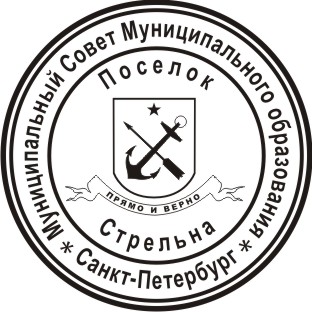 МЕСТНАЯ АДМИНИСТРАЦИЯВНУТРИГОРОДСКОГО МУНИЦИПАЛЬНОГО ОБРАЗОВАНИЯ ГОРОДА ФЕДЕРАЛЬНОГО ЗНАЧЕНИЯ САНКТ-ПЕТЕРБУРГА ПОСЕЛОК СТРЕЛЬНАПОСТАНОВЛЕНИЕ В целях приведения в соответствие с действующим законодательством нормативных правовых актов, в соответствии с Федеральным законом Российской Федерации от 27.07.2010 № 210-ФЗ «Об организации предоставления государственных и муниципальных услуг»ПОСТАНОВЛЯЮ:Внести в постановление Местной администрации Муниципального образования поселок Стрельна от 04.03.2021 № 37 «Об утверждении административного регламента по предоставлению Местной администрацией Муниципального образования  поселок Стрельна муниципальной услуги «Выдача разрешения на вступление в брак лицам, достигшим возраста шестнадцати лет» (далее - Постановление) следующие изменения и дополнения:1.1.  В наименовании, пункте 1 Постановления слова «Местная администрация Муниципального образования поселок Стрельна» в соответствующем падеже заменить на слова «Местная администрация внутригородского муниципального образования города федерального значения Санкт-Петербурга поселок Стрельна» в соответствующем падеже.Внести в Административный регламент по предоставлению Местной администрацией Муниципального образования поселок Стрельна муниципальной услуги «Выдача разрешения на вступление в брак лицам, достигшим возраста шестнадцати лет» утвержденный постановлением Местной администрации Муниципального образования поселок Стрельна от 04.03.2021 № 37 «Об утверждении административного регламента по предоставлению Местной администрацией Муниципального образования поселок Стрельна муниципальной услуги «Выдача разрешения на вступление в брак лицам, достигшим возраста шестнадцати лет» (далее – Регламент) следующие изменения и дополнения:	2.1. Абзац третий пункта 1.1 Регламента изложить в следующей редакции:«Информация о муниципальной услуге размещена в подсистеме «портал «Государственные и муниципальные услуги (функции) в Санкт-Петербурге» Межведомственной автоматизированной информационной системы предоставления в Санкт-Петербурге государственных и муниципальных услуг в электронном виде (далее - Портал) (www.gu.spb.ru).».В подпункте 2.6.1 пункта 2.6 Регламента слова «государственных и муниципальных услуг» заменить на слова «муниципальной услуги», а также слова «органах, предоставляющих государственные услуги» заменить словами «органе, предоставляющем муниципальную услугу».В наименовании, пункте 1.1 подпункте 1.3.1.1 подпункта 1.3.1. пункта 1.3, подпункте 2.15.8, пункта 2.15, приложении № 5, приложении № 6  Регламента слова «Местная администрация Муниципального образования поселок Стрельна» в соответствующем падеже заменить на слова «Местная администрация внутригородского муниципального образования города федерального значения Санкт-Петербурга поселок Стрельна» в соответствующем падеже.3. Настоящее постановление вступает в силу с момента его официального опубликования (обнародования).4. Контроль за исполнением настоящего постановления оставляю за собой.Глава местной администрации                                                                                И.А. Климачева24.11.2022	поселок Стрельна№ 168О внесении изменений в Административный регламент по предоставлению
Местной администрацией Муниципального образования поселок Стрельна муниципальной услуги «Выдача разрешения на вступление в брак лицам, достигшим возраста шестнадцати лет»